«Весенняя неделя добра-эстафета добрых дел» 2017 г.В МБОУ «Новосалмановская СОШ»14 апреля 2017 года#Мывместе#БезбергэМеждународный день солидарности молодёжи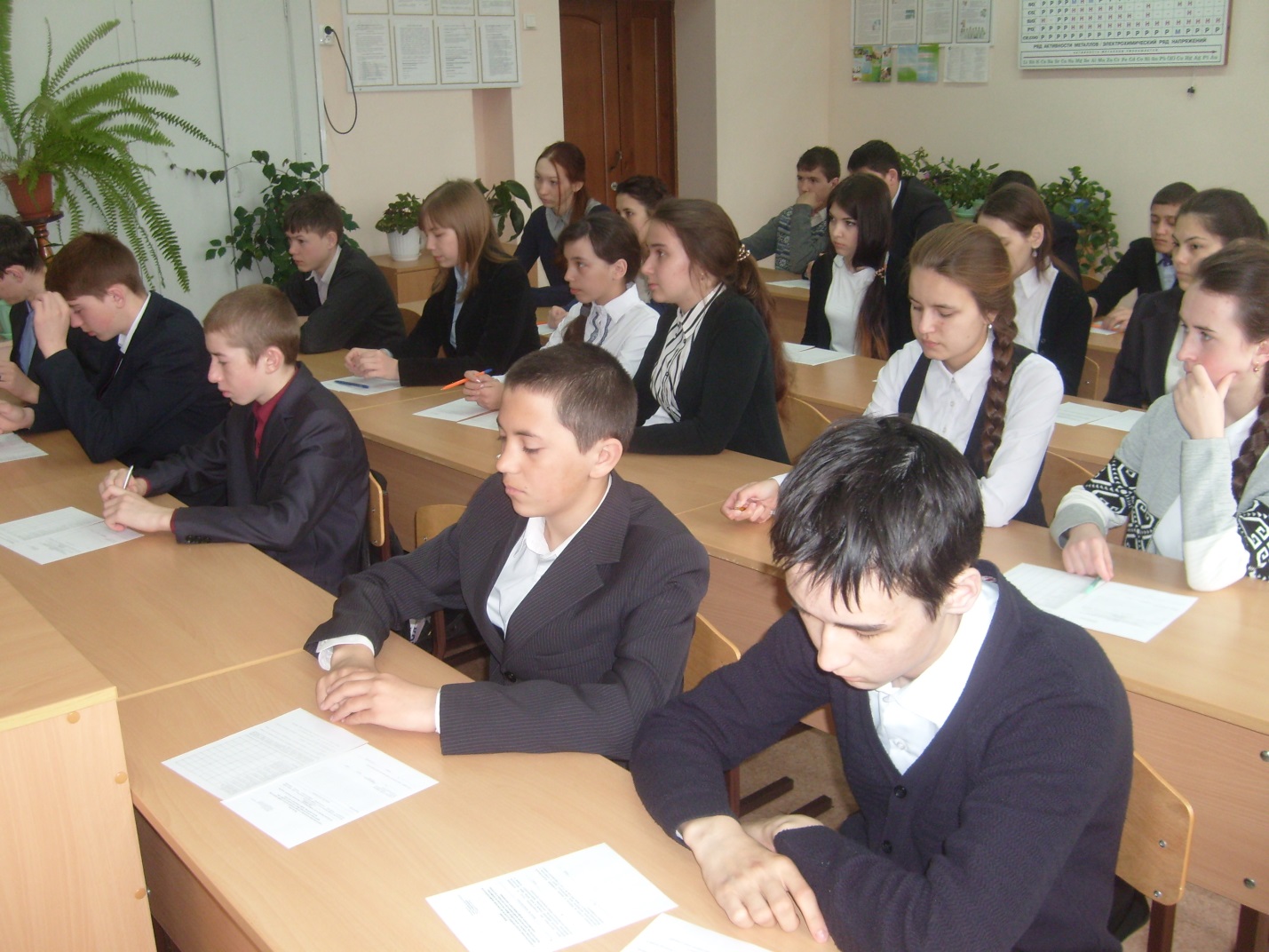 Конурс сочинений «Какой я вижу свою жизнь через 10 лет?»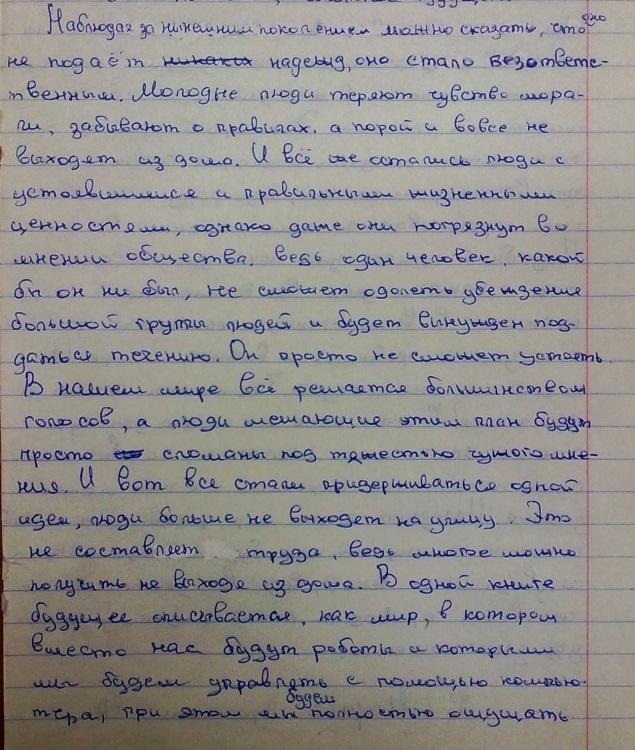 На фото: учащиеся 8-11 классов пишут сочинение 